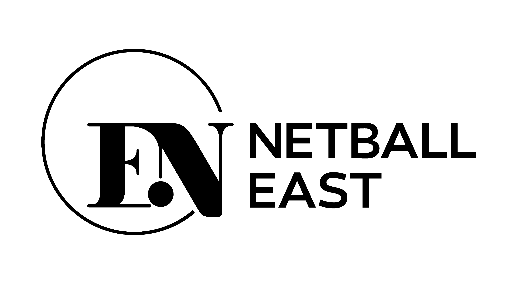 Application FormThis form is to be used to officially apply to be a Board or Working Group Member of Netball East. By completing the form you are declaring that:* I am over 18.* I am not an undischarged bankrupt* I have not been convicted of an offence involving deception or dishonesty (unless the conviction is spent).* I undertake to fulfil my responsibilities and duties as a Member of Netball East in good faith and in accordance with the law and within Netball East’s objectives / mission.* I do not have any financial interests in conflict with those of Netball East (either in person or through family or business connections) except those which I have formally notified in a conflict of interest statement. I will specifically notify any such interest at any meeting where board members are required to make a decision which affects my personal interests, and I will absent myself entirely from any decision on the matter and not vote on it.Skills AuditPlease complete the table below indicating 1 to 5 for each of the areas. 1 would indicate a particular strength and perhaps a professional qualification whereas a 5 would highlight an area of weakness or a gap in knowledge. Existing Board Members have completed this process and it is important that prospective new Members also complete the process to ensure that the Board continues to have a relevant and comprehensive mix of skills. Please add additional comments if these will support your application, including details of relevant experience or qualifications.Please return the completed form to Nasem Khan (East Regional Co-ordinator) at:east@englandnetball.co.uk  Alternatively, should you have any questions or require further information, please do not hesitate to call the East Regional office on: 07458 086689.NameAddressPhoneE-mailSignedDate of BirthSignedNationalityPosition Applied ForAre you a member of England Netball?If so, what is your membership number?Please explain why you wish to apply for the role along with a short description of how your skills and experience will contribute to the development of Netball East.  Please also give reassurance that you are able to dedicate the necessary time.Please include any details of existing or previous experience with Board/Committee Membership below.Please give contact details for two referees that can be contacted to confirm your experience.Any additional information you may wish to addSkills/Experience/KnowledgeStrong to weakStrong to weakStrong to weakStrong to weakStrong to weakAdditional CommentsAdministration12345Business Development12345Charity Governance12345Conflict Resolution12345Customer Care12345Diversity & Inclusion12345Finance12345Fundraising12345Governance12345Education & Training12345Human Resources12345IT & Systems12345Legal12345Lobbying/Campaigning12345Marketing12345Media/PR12345Sports Development12345Coaching12345Officiating12345Competition & Events12345Strategic Planning and Policy Implementation12345